A° 2023	N° 72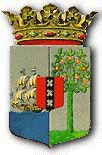 PUBLICATIEBLAD
MINISTERIËLE REGELING MET ALGEMENE WERKING van de 28ste juni 2023 tot wijziging van de Prijzenbeschikking basis-, brandstof- en consumententarieven Curaçao 1995 (A.B. 1995, no. 44)__________De Minister van Economische Ontwikkeling,	Overwegende:dat het wenselijk is de hoogst toelaatbare consumententarieven van elektriciteit en water vast te stellen voor huishoudelijke, zakelijke, industriële, importvervangende industriële, exportgerichte industriële doeleinden en voor het hospitaal vast te stellen;	Gelet op:artikel 2 van de Prijzenverordening 1961 (P.B. 1961, no. 117), zoals gewijzigd;Heeft besloten:Artikel IDe Prijzenbeschikking basis-, brandstof- en consumententarieven Curaçao 1995 (A.B. 1995, no. 44) wordt nader gewijzigd als volgt:In de bijlage behorende bij artikel 2 worden de navolgende tarieven gewijzigd als volgt: Artikel IIDeze regeling wordt in de oorspronkelijke vorm of in een aan de behoefte aangepaste vorm bekendgemaakt in één of meer dagbladen.Artikel IIIDeze regeling treedt in werking met ingang van 1 juli 2023.Gegeven te Willemstad, 28 juni 2023De Minister van Economische Ontwikkeling,R.M. CIJNTJEUitgegeven de 30ste juni 2023De Minister van Algemene Zaken,G.S.PISASTariefgroep elektriciteitCategorieBasis tarief in NAF/ kWhBrandstof clausule in NAF /kWhTotaal in NAF/ kWhTariefgroep elektriciteitCategorieBasis tarief in NAF/ kWhBrandstof clausule in NAF /kWhTotaal in NAF/ kWhTariefgroep elektriciteitCategorieBasis tarief in NAF/ kWhBrandstof clausule in NAF /kWhTotaal in NAF/ kWhTariefgroep elektriciteitCategorieBasis tarief in NAF/ kWhBrandstof clausule in NAF /kWhTotaal in NAF/ kWh1 Huishoudelijk Post en Prepaid≤2500,29040,35380,6442250<x≤3500,39670,35380,7505>3500,44090,35380,79472 Zakelijk0,40010,35380,753922 Industrieel standaardHoog0,30040,35380,6542Laag0,29490,35380,648723 Industrieel exportgerichtHoog0,17050,35380,5243Laag0,16510,35380,518924 Industrieel import vervangendHoog0,23520,35380,5890Laag0,22940,35380,583233 HospitaalHoog0,14710,35380,5009Laag0,13220,35380,4860Straatverlichting0,28180,35380,6356Tariefgroep waterCategorieBasis tarief in NAF/m³Brandstof clausule in NAF/m³Totaal tarief in NAF/m³Tariefgroep waterCategorieBasis tarief in NAF/m³Brandstof clausule in NAF/m³Totaal tarief in NAF/m³Tariefgroep waterCategorieBasis tarief in NAF/m³Brandstof clausule in NAF/m³Totaal tarief in NAF/m³Tariefgroep waterCategorieBasis tarief in NAF/m³Brandstof clausule in NAF/m³Totaal tarief in NAF/m³Huishoudelijk≤ 9m³4,92894,02618,95509m³ < x ≤ 12m³10,07924,026114,105312m³ < x ≤ 20m³12,02034,026116,0464> 20m³13,98404,026118,0101Zakelijk10,44894,026114,4750Industrieel standaard10,44894,026114,4750Industrieel import vervangend10,44894,026114,4750Industrieel export gericht9,49894,026113,5250Hospitaal9,49894,026113,5250